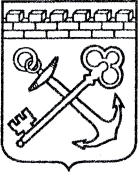 АДМИНИСТРАЦИЯ ЛЕНИНГРАДСКОЙ ОБЛАСТИКОМИТЕТ ПО СОХРАНЕНИЮ КУЛЬТУРНОГО НАСЛЕДИЯ ЛЕНИНГРАДСКОЙ ОБЛАСТИПРИКАЗ«___»____________2021 г.                                                        №_______________ Санкт-ПетербургО включении выявленного объекта культурного наследия «Усадьба «Ящера», в составе: «Хоз. постройка, въездные ворота», «Каретный сарай», «Хоз.постройка, кам.», местонахождение: Ленинградская область, Лужский район, д. Красный Маяк Мшинское СП, в единый государственный реестр объектов культурного наследия (памятников истории и культуры) народов Российской Федерации в качестве объекта культурного наследия местного (муниципального) значения «Усадебно-парковый комплекс «Ящера» («Михайловская»)», вторая половина XIX в., утверждении границ его территории и установлении предмета охраныВ соответствии со ст. 3.1, 9.2, 18, 33 Федерального закона от 25 июня 2002 года № 73-ФЗ «Об объектах культурного наследия (памятниках истории                и культуры) народов Российской Федерации», ст. 4 областного закона Ленинградской области от 25 декабря 2015 года № 140-оз «О государственной охране, сохранении, использовании и популяризации объектов культурного наследия (памятников истории и культуры) народов Российской Федерации, расположенных на территории Ленинградской области», пп. 2.1.2., 2.3.7. Положения о комитете по сохранению культурного наследия Ленинградской области, утвержденного постановлением Правительства Ленинградской области от 24 декабря 2020 года № 850, на основании положительного заключения государственной историко-культурной экспертизы, выполненной экспертной организацией Обществом с ограниченной ответственностью «Темпл Групп» (аттестованный эксперт Н.Б. Глинская, приказ Министерства культуры Российской Федерации от 25 декабря 2019 года № 2032),                            по согласованию с Администрацией Муниципального образования «Мшинское сельское поселение» Лужского муниципального района Ленинградской области (исх. № 01-14-3381/2020 от 13.11.2020 г., вх. № 036-1491/2020 от 16.11.2020 г.)п р и к а з ы в а ю:Включить выявленный объект культурного наследия «Усадьба «Ящера», местонахождение: Ленинградская область, Лужский район, д. Красный Маяк Мшинское СП, в единый государственный реестр объектов культурного наследия (памятников истории и культуры) народов Российской Федерации (далее – Реестр) в качестве объекта культурного наследия местного (муниципального) значения, вид объекта – ансамбль, с наименованием «Усадебно-парковый комплекс «Ящера» («Михайловская»)», вторая половина               XIX в., местонахождение: Ленинградская область, Лужский муниципальный район, Мшинское сельское поселение, п. Красный Маяк, 4 «о» (далее – ансамбль), в составе:- выявленный объект культурного наследия «Хоз. постройка, въездные ворота» с наименованием «Ворота», вторая половина XIX в., категория объекта – объект культурного наследия местного (муниципального) значения, вид объекта – памятник, местонахождение: Ленинградская область, Лужский муниципальный район, Мшинское сельское поселение, п. Красный Маяк, 1 «о», - выявленный объект культурного наследия «Каретный сарай»                                      с наименованием «Каретный сарай», вторая половина XIX в., категория объекта – объект культурного наследия местного (муниципального) значения, вид объекта – памятник, местонахождение: Ленинградская область, Лужский муниципальный район, Мшинское сельское поселение, п. Красный Маяк, 2 «о»,- выявленный объект культурного наследия «Хоз.постройка, кам.»                              с наименованием «Хозяйственная постройка каменная», вторая половина XIX в., категория объекта – объект культурного наследия местного (муниципального) значения, вид объекта – памятник, местонахождение: Ленинградская область, Лужский муниципальный район, Мшинское сельское поселение, п. Красный Маяк, 3 «о».Утвердить границы территории ансамбля согласно приложению № 1          к настоящему приказу.Установить предмет охраны ансамбля согласно приложению № 2               к настоящему приказу.Исключить выявленные объекты культурного наследия, указанные                  в п. 1 настоящего приказа, из Перечня выявленных объектов культурного наследия, расположенных на территории Ленинградской области, утвержденного приказом комитета по культуре Ленинградской области               от 01 декабря 2015 года № 01-03/15-63. Обеспечить внесение сведений об объекте культурного наследия регионального значения, указанном в п. 1 настоящего приказа, в Реестр.Направить письменное уведомление собственнику или иному законному владельцу выявленного объекта культурного наследия, указанного в п. 1 настоящего приказа, земельного участка в границах территории объекта культурного наследия регионального значения, указанного в п. 1 настоящего приказаКопию настоящего приказа направить в сроки, установленные действующим законодательством, в федеральный орган исполнительной власти, уполномоченный Правительством Российской Федерации                          на осуществление государственного кадастрового учета, государственной регистрации прав, ведение Единого государственного реестра недвижимости  и предоставление сведений, содержащихся в Едином государственном реестре недвижимости, его территориальные органы.Обеспечить размещение настоящего приказа на сайте комитета                    по сохранению культурного наследия Ленинградской области                                     в информационно-телекоммуникационной сети «Интернет».Настоящий приказ вступает в силу со дня его официального опубликования.Контроль за исполнением настоящего приказа оставляю за собой.Заместитель Председателя Правительства Ленинградской области – председатель комитета по сохранению культурного наследия                                                                                    В.О. ЦойПриложение 1к Приказу комитета по сохранению культурного наследия                                                                                                                     Ленинградской области от «____» ____________ 2021 г.     № _________________________Границы территории объекта культурного наследия«Усадебно-парковый комплекс «Ящера» («Михайловская»)», вторая половина XIX в., местонахождение: Ленинградская область, Лужский муниципальный район, Мшинское сельское поселение, п. Красный Маяк, 4 «о»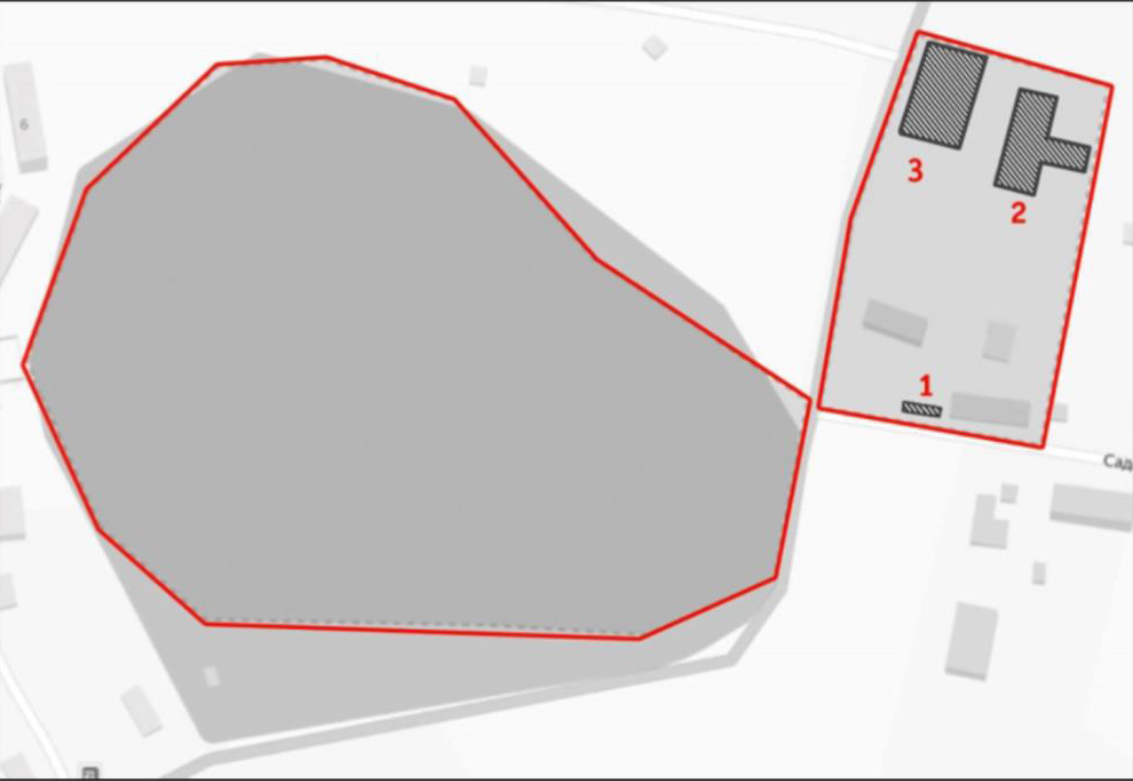 М 1:2000Координаты характерных поворотных точек границ территорииобъекта культурного наследия «Усадебно-парковый комплекс «Ящера» («Михайловская»)», вторая половина XIX в., местонахождение: Ленинградская область, Лужский муниципальный район, Мшинское сельское поселение, п. Красный Маяк, 4 «о»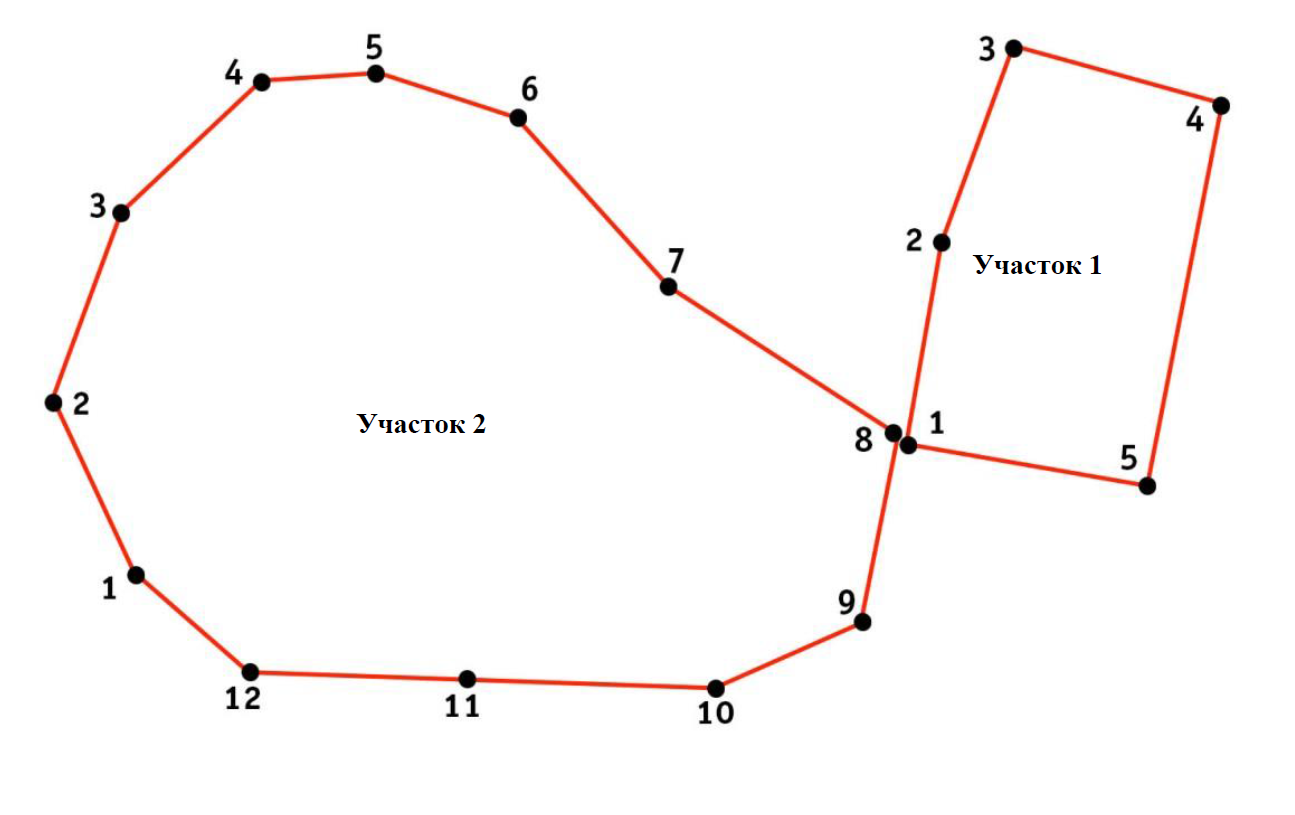 Участок 1Участок 2Определение географических координат характерных точек границы территории объекта культурного наследия выполнено в местной системе координат МСК-47, зона 2.Режим использования территории объекта культурного наследия «Усадебно-парковый комплекс «Ящера» («Михайловская»)», вторая половина XIX в., местонахождение: Ленинградская область, Лужский муниципальный район, Мшинское сельское поселение, п. Красный Маяк, 4 «о»Режим использования земельного участка в границах территории объекта культурного наследия предусматривает сохранение объекта культурного наследия – проведение работ, направленных на обеспечение физической сохранности объекта культурного наследия, а так же выполнение требований Федерального закона от 25 июня 2002 года № 73-Ф3 «Об объектах культурного наследия (памятниках истории и культуры) народов Российской Федерации» (далее – Федеральный закон № 73-ФЗ) в части установленных ограничений к осуществлению хозяйственной деятельности в границах территории объекта культурного наследия. На территории ансамбля разрешается:- проведение работ по сохранению объекта культурного наследия (памятника истории и культуры) Российской Федерации; - сохранение элементов планировочной структуры; - сохранение элементов природного и культурного ландшафта; - воссоздание или компенсация утраченных элементов ансамбля, производимые на основании пункта 1 статьи 45 Федерального закона № 73-ФЗ; - проведение работ по обеспечению функционирования объекта культурного наследия и поддержанию его инфраструктуры, не нарушающих целостности его территории; - проведение работ по озеленению и благоустройству территории, производимых, в том числе с применением методов реставрации, направленных на формирование наиболее близкого к историческому восприятию объекта культурного наследия; - обеспечение доступа к объекту культурного наследия; - обеспечение мер пожарной безопасности объекта культурного наследия; - обеспечение мер экологической безопасности объекта культурного наследия; - установка информационных знаков размером не более 0,8x1,2 м в местах, не мешающих обзору объекта культурного наследия; - применение при благоустройстве и оборудовании территории традиционных материалов: (дерево, камень, кирпич) в покрытиях, малых архитектурных формах, исключая контрастные сочетания и яркую цветовую гамму; - прокладка, ремонт, реконструкция подземных инженерных коммуникаций с последующим восстановлением нарушенных участков дневной поверхности. На территории ансамбля запрещается: - новое строительство; - хозяйственная деятельность, ведущая к разрушению, искажению внешнего облика объекта культурного наследия, нарушающая его целостность и создающая угрозу его повреждения, разрушения или уничтожения; - самовольная вырубка растительности, уничтожение травяного покрова; - проведение земляных, строительных, мелиоративных и иных работ, не связанных с работами по сохранению объекта культурного наследия или его отдельных элементов, сохранению историко-градостроительной или природной среды объекта культурного наследия; - использование пиротехнических средств и фейерверков; - создание разрушающих вибрационных нагрузок динамическим воздействием на грунты; - движение транспортных средств на территории объекта культурного наследия, в случае если движение транспортных средств создает угрозу нарушения его целостности и сохранности; - размещение рекламных конструкций; - размещение мусора (свалок) на территории объекта культурного наследия; - использование территории под склады и объекты производства взрывчатых и огнеопасных материалов, предметов и веществ, водные объекты и (или) имеющие вредные парогазообразные и иные выделения под объекты производства, имеющие оборудование, оказывающее динамическое и вибрационное воздействие на конструкции объекта культурного наследия, независимо от мощности данного оборудования; под объекты производства и лаборатории, связанные с неблагоприятным для объекта культурного наследия температурно-влажностным режимом и применением химически активных веществ. - проведение археологических исследований на территории объекта культурного наследия без наличия у исследователя разрешения (открытого листа), выданного Министерством культуры Российской Федерации.Приложение 2к Приказу комитета по сохранению культурного наследия                                                                                                                                                                                                          Ленинградской области от «____» ____________ 2021 г.     № _________________________Предмет охраныобъекта культурного наследия«Усадебно-парковый комплекс «Ящера» («Михайловская»)», вторая половина XIX в., местонахождение: Ленинградская область, Лужский муниципальный район, Мшинское сельское поселение, п. Красный Маяк, 4 «о»Предмет охраны может быть уточнен в процессе историко-культурных и реставрационных исследований, реставрационных работ.Подготовлено:Главный специалист отдела по осуществлению полномочий Ленинградской области в сфере объектов культурного наследия департамента государственной охраны, сохранения и использования  объектов культурного наследия комитета по культуре Ленинградской области   _________________А.Е. СмирновойСогласовано:Заместитель председателя комитета - начальник департамента государственной охраны, сохранения и использования объектов культурного наследия_________________ Г.Е. ЛазареваНачальник отдела по осуществлению полномочий Ленинградской области в сфере объектов культурного наследия департамента государственной охраны, сохранения и использования  объектов культурного наследия комитета по культуре Ленинградской области   __________________С.А. ВолковаНачальник сектора судебного и административного производства департамента государственной охраны, сохранения и использования объектов культурного наследия комитета по культуре Ленинградской области__________________Ю.И. Юруть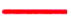 – граница территории объекта культурного наследия местного (муниципального) значения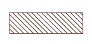 – объекты культурного наследия местного (муниципального) значения, памятник Номер характерной (поворотной) точкиXY1350647.712192637.532350732.482192653.543350812.422192684.204350788.752192767.935350629.362192735.46Номер характерной (поворотной) точкиXY1350599.792192315.502350673.922192284.093350749.592192312.864350803.332192371.365350805.682192418.666350786.392192476.677350715.512192536.988350650.872192631.759350571.932192615.8310350547.632192558.3811350553.012192486.6512350557.352192362.12№ п/пВид предмета охраныОписание предмета охраныФотографическое изображение1.Объемно- пространственное решение территории:Местоположение и градостроительные характеристики ансамбля, включающего следующие объекты:1. ворота;2. каретный сарай; 3. хозяйственная постройка каменная; Композиционно-планировочная структура ансамбля;Пространственно-планировочная композиция, включая местоположение элементов ансамбля.Историческое объемно-пространственное и планировочное решение парка, расположенного к юго-западу от построек  усадьбы; Визуальное восприятие парка с территории усадьбы; Рельеф: ровный с возвышенностью в восточной части парка (холм естественного происхождения?); Сочетание ландшафтных групп, аллейных посадок с локальными открытыми пространствами (площадками и дорожками); Трассировка и габариты исторических аллей, в том числе в юго-восточной части парка (липовая?).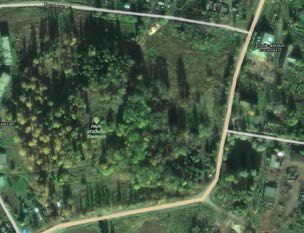 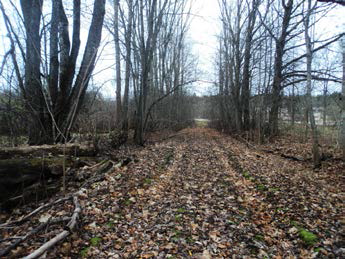 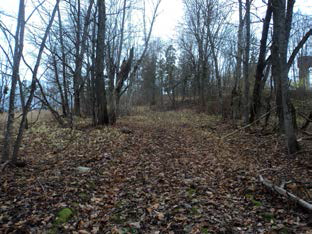 2НасажденияИсторический видовой состав деревьев;  Старовозрастные деревья ценных пород.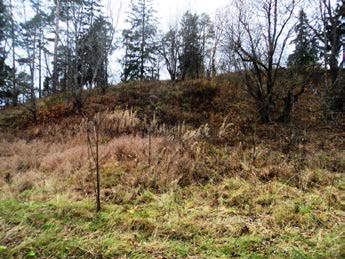 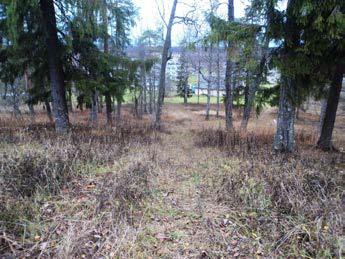 ВоротаВоротаВоротаВорота1Объемно-пространственное решениеИсторические габариты и конфигурация прямоугольного в плане объема ворот*, по красной линии Садовой ул.; *обозначены на плане цифрой 1; Исторические габариты и конфигурация крыши (вальмовая).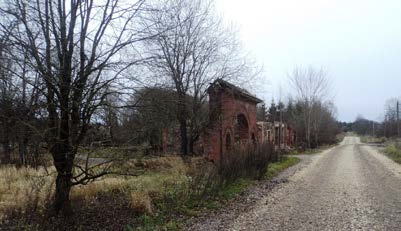 2.Конструктивная системаИсторические кирпичные капитальные стены.3.Архитектурно-художественное решениеМатериал и характер обработки фасадной поверхности – красный кирпич; Воротный проем – местоположение, габариты и конфигурация (с коробовым завершением), оформление (веерная кладка); Два боковых проема * – местоположение, габариты и конфигурация (с полуциркульным завершением), оформление (веерная кладка); *восточный проем заложен Карнизный свес крыши.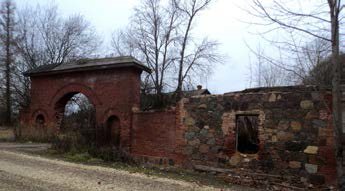 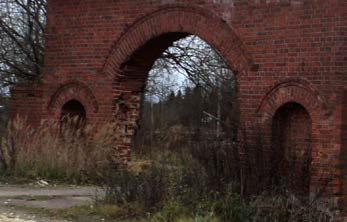 Каретный сарайКаретный сарайКаретный сарайКаретный сарай1Объёмно-планировочное решениеИсторические габариты и конфигурация Т-образного в плане одноэтажного с мансардным объемом здания*, расположенного в северо-восточной части территории усадьбы; *обозначено на плане цифрой 2 Исторические габариты и конфигурация крыши (скатная).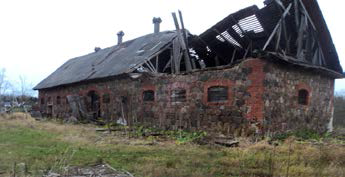 2Конструктивная системаИсторические наружные и внутренние капитальные стены (кладка из валуна и кирпича).3Архитектурно-художественное решение фасадовМатериал и характер обработки фасадной поверхности – валунная кладка с кирпичными сегментами в углах здания и оконных и воротных проемах; Исторические оконные проемы – местоположение, габариты, конфигурация (с лучковым завершением), оформление (обрамление кирпичной кладкой); Исторические воротные проемы – местоположение, габариты, конфигурация (с лучковым завершением), оформление (обрамление кирпичной кладкой); Исторические дверные проемы – местоположение, габариты, конфигурация.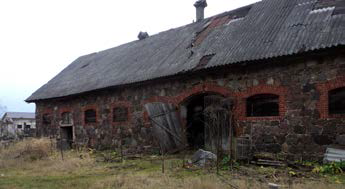 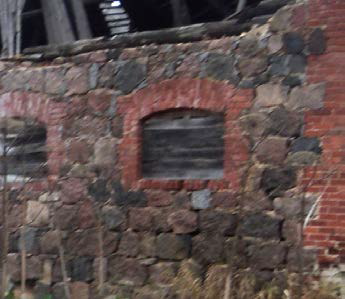 Хозяйственная постройка каменнаяХозяйственная постройка каменнаяХозяйственная постройка каменнаяХозяйственная постройка каменная1Объёмно-планировочное решениеИсторические габариты и конфигурация прямоугольного в плане одноэтажного с мансардным объемом здания*, расположенного в северо-западной части территории усадьбы; *обозначено на плане цифрой 3 Исторические габариты и конфигурация крыши.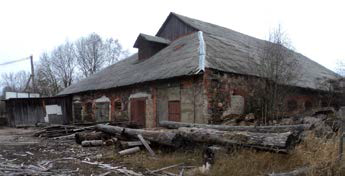 2Конструктивная системаИсторические наружные и внутренние капитальные стены (кладка из валуна и кирпича).3Архитектурно-художественное решение фасадовМатериал и характер обработки фасадной поверхности – валунная кладка с кирпичными сегментами в углах здания и оконных и воротных проемах; Исторические оконные проемы – местоположение, габариты, конфигурация (с лучковым завершением, мансардные окна), оформление (обрамление кирпичной кладкой); Исторические воротные проемы – местоположение, габариты, конфигурация (с лучковым завершением), оформление (обрамление кирпичной кладкой); Исторические дверные проемы – местоположение, габариты, конфигурация. 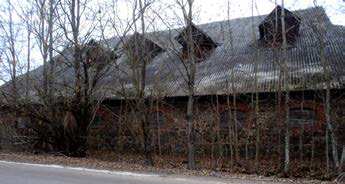 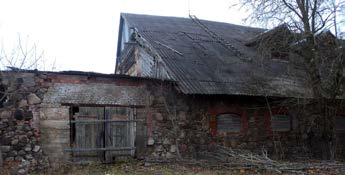 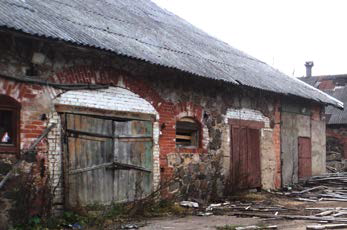 